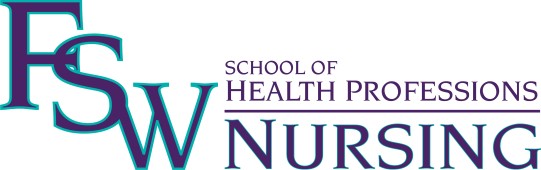 Nursing Advisory Committee Meeting MinutesASN and RN-to-BSN June 2, 2022ShaAttendees: Dr. Tami Such, June Davis, Kelly Murphy, Johanne Abraham (FSW graduate), Bob Johnson (General Manager of Vitas @ Solaris), Bobby Holbrook, Elizabeth Krakow (FSW graduate), Betsy Rychlewski, Carrie Carty, Sarah Hamula, Nora Stadelmann, Marsha Weiner, Rebecca Trojanowski, Debra Ebaugh, Gayle Dean, Robin Johnson (Executive Director of Beach House), Catrina Sanchez (Director of Easter Seals), Marti Jenner, Mary Mondello, Kathy Bartoszek (Director of Physicians Regional); Elizabeth Posma (Director of Arlington), Derek Mitchell (Director of ShorePoint Health), Jenn Higgins (CNO of Lee Health); Juan Ricardo (Director of Premier Place @Glen View), Jenneine Lambert, Terrence HaysAttendees: Dr. Tami Such, June Davis, Kelly Murphy, Johanne Abraham (FSW graduate), Bob Johnson (General Manager of Vitas @ Solaris), Bobby Holbrook, Elizabeth Krakow (FSW graduate), Betsy Rychlewski, Carrie Carty, Sarah Hamula, Nora Stadelmann, Marsha Weiner, Rebecca Trojanowski, Debra Ebaugh, Gayle Dean, Robin Johnson (Executive Director of Beach House), Catrina Sanchez (Director of Easter Seals), Marti Jenner, Mary Mondello, Kathy Bartoszek (Director of Physicians Regional); Elizabeth Posma (Director of Arlington), Derek Mitchell (Director of ShorePoint Health), Jenn Higgins (CNO of Lee Health); Juan Ricardo (Director of Premier Place @Glen View), Jenneine Lambert, Terrence HaysTopicPresenterCall to OrderJune DavisWelcome & Introduction of Guests & FSW Faculty and Staff – Introduced ourselvesJune DavisIntroduction of Tami Such, PhD, Dean School of Health ProfessionsJune DavisDepartment of Nursing Leadership - Shared on screen Nursing Personnel Update – Associate Dean Nursing active search; Interim Program Director June Davis is retiring in early August; Introduced Campus Coordinator on Charlotte, Collier and Lee; Introduced three clinical coordinators.  Filling position next year Full time position for clinical coordinator.  Simulation support introduced Charlotte campus and Lee campus - 2 part time positions clinical associates in simulation on Collier campus. Administrative support on the 3 campus; Program Director BS Nursing Bobby Holbrook; FSW Accomplishments – Recent SASCOC Accreditation review and successful and the board will meet this summer and officially share the results with us this summer.  Celebrating 60 year anniversary and 50 year anniversary of the AS Nursing Program.Faculty Governance & Committee Structure - Faculty, staff and students, moving forward beginning in the Fall implanting a three committee structure.  Formal work plan and meet regular have tasks they we complete.  Mission and Governance community align with Standard 1 and 5, Students and Faculty align with Standard 2 and 3, Curriculum and Outcomes align with Standard 4 and 6.Dr. Tami SuchDepartment of Nursing Action Items – Department of Nursing Mission and Vision currently under review and will be shared during Fall 2022 meeting; Student Representative Roles want to make sure students have a voice and that they are heard; ASN Program Outcomes Data and RN-to-BSN Outcomes Data - sent committee handouts – Sent to the Advisory Committee Member survey which will be reviewed during the Fall 2022 meeting.  What things you really like about our students’ what things you think you can improve so looking forward to that.Bobby HolbrookASN Program Review and Updates (Handout was sent)Pandemic Effects, Clinical experience modification and did a lot of simulations with EMS, Respiratory students.  June shared a video that shows the experience. Clinical student placement challenges of finding placements for our students.  There are so many nursing schools and competitive to find sites. More long-term care outpatient facilities that we want to work with you all on.  Our Program Cost posted on website out cost is less than most colleges.  NCLEX pass rates average of Florida and National average, Florida average is low 2021 58.72 our is higher 79.6.  Not happy with it, striving to achieve and increase our pass rate.  Things we have done to increase our pass rates are sticker admission requirements, exam average rate of 77% in order to pass the course.  Curriculum changes concept bases since 2014 and now switch to population based. Fall 2022 last semester for the concept-based curriculum. Our C courses students don’t pass a portion of it they need to repeat the whole course. 2 years ago, we added a student success advisor for the ASN program Sarah Hamula.  June DavisAdmission Updates (Handout was sent)Cap admission for each semester into the ASN program to 140 students.  Huge amount of students interested in our program but we have such a limited amount of space for our clinical sites availability to place them for clinical rotation.  Fall cycle larger candidate pool Fall of 2020 and Fall of 2021 applicant pool increased by 10%.  From Spring of 2020 to Spring of 2022, we saw a 35% increase in the number of applicants.  Past academic year we had over 1000 applicants for our AS nursing program and we selected approximately 280 students into the program.  Lowest GPA applicant selected for admission increased from 2.80 in Spring of 2020 and at least 3.46 GPA to be accepted for this Fall.  Changes of admission process since Fall of 2020 no longer use Teas exam, added an interview by 2 faculty member, internal math quiz and writing exercise. Applicants can retake a general education course that they previously struggled with and allow them to better learn the material and strengthen their application and be better prepared for the program.  Allowed graduated high school students to the program with at least a 3.5 GPA and meet some additional admission requirements. Sarah HamulaASN Graduate Prospective – Johanne shared her experience with program and graduated in April 2022.  She entered the program Fall of 2020. Johanne AbrahamRN-to-BSN Program Review and Updates Pandemic Effects – only two state colleges in Florida that actually increased our admissions.  Taking extra classes to graduate faster.  The period after the year and half everybody seemed to be exhausted and now helping students to slow down.  In the past we require students to finish all Gen Ed courses and that changed in December.  The students were not getting the guidance that we wanted them to have to get through the general education courses.  We found out that in the past three or four years we saw that 50% of the students that were applying for the program did not have the Gen Ed courses done and we were not admitting them. Changing it has increased our admissions.  Also added an advisor for the RN-to-BSN program so when students get admitted to the program and advisor can help and map out the general education courses the students need to complete.  The number of students has increased and the number of faculty increased from six full time faculty to seven full time faculty.  AACN updated the requirements in 2021.  Faculty has starting reviewing them and reviewing the curriculum.  It will take one more year before our curriculum fully changes to adopt them.  We will be sharing that information with you.Outcomes for the RN-to-BSN shared document on the screen. Every year we are comparing it to the admission from the previous year from 2018-2019 went up 16.6% and 2020-2021 went up 21% 2021-2022 went up 19.4%.  Also increasing our graduation graduates. Increased by 70%.  15 – 20 % of students that get admitted then decide not to register for courses and we want to evaluate that and look at it. See what we can do to encourage them.  Proud of the cost of the program.  Textbook committee to look for ways to reduce the cost of books. About a year and half ago we were listed as 20 most affordable BSN program in the US. 54% at this point are finishing the course on par with all other state colleges of Florida. Looked at the survey we were able to contact 128 graduates from this period of time and saw that 94.5% of them were employed.Bobby HolbrookAlpha Alpha Rho Chapter, Sigma Theta TauGlobal Nursing Honor Society.  Meet their 100 year mark.  Their mission to develop nurse leaders anywhere to improve healthcare everywhere.  How you get invited to be a member is you have to be in the baccalaureate so it is for our RN-to-BSN program and have to meet excellence and scholarship.  Their GPA must be at least a 3.5 or greater.  Currently have 39 members. Another way to become a member is by being a nurse leader.Carrie Carty, Vice PresidentFSW Nursing Graduate Prospective - Elizabeth shared her experience with the program.  She is a former graduate from the ASN and BSN program at FSW. Graduated in 2019 from the BSN program. Now is in graduate school. She has been with Lee Health for 21 years.  Elizabeth Krakow, BSNFSW Nurse Remedial / Refresher Course CE Course Review & Update – shared a slide on the screen.  Offered 2 – 3 time per year.  Current cost is $1930.  Lee County offered ARPA grant if you live in Lee County.Bobby HolbrookCommunity Advisory Committee Members Discussion and Input – Hoping that we can answer any questions or provide some feedback from you as the Community who are seeing our students.  What concerns you may have?  What strengths are students showing or any things in the workplace that you are noticing.  Open to feedback. Bob Johnson General Manager from Vitas@solaris was concerned when he brings in a new graduate because he can’t consistently provide the supervision training they need.  More than willing to take on students that are new graduates but worry about their growth and the support to give them from a clinical standpoint.  40% turnover of staff.  Challenge with Hospice training. Don’t want to set up new grads for failure. Will hire new grads.  The company is doing scholarship with a year or two of commitment.  Adult Ed and Lorenzo Walker they are offering English as a second language to any staff during work hours and no cost.Dr. Weiner – The point of this meeting today was to hear your thoughts and to hear what we can do to help you provide the nurses for you. Have open communication. Robin Johnson (Executive Director of Beach House) – Suffering from a shortage of qualified staff and because of that it puts a burden on the team.  Collier county compensation has gotten to level of competitiveness that is disproportionate. Appreciate to be able to be in a forum like this.  Need your help, identifying programs and ways that we can help nurses on all levels.  Love to collaborate in programming in clinical and ideas you have.Betsy Rychlewski – as the clinical coordinator for the college will be reaching out to the Collier county Community partners and thank you for joining the call. Dr. Marsha Weiner& Professor Carrie CartyClosing Remarks & Adjourn – Thank you remarks.  Emailing survey to community partners.Bobby Holbrook